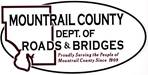 February 1, 2022Action Items:CR9 phase II ROWEngineering Contract AmendmentPNC 21875 / CR21 - Sanish Hill Safety Project UpdateMarch Bid Letting / Notice of BidsRequested Action: Please approve to advertise notice of bids: culverts, cutting edges, loading & hauling of gravel, crushing & stockpiling of aggregate, sub-grade repairs, & application of dust control product.Project nos. 07(93)22, 10(51)22, and 21(92)22 2022 Overlay Projects: CR7 – Manitou road, CR10 - Belden road, CR21 – West Loop roadRequested Action: Please review and approve advertisement for bids Plaza Shop Leaking roof issues updateOngoing Items:Williams County Road / 60th ST NW (Myrtle / Unorganized Township T155-94 shared section line)